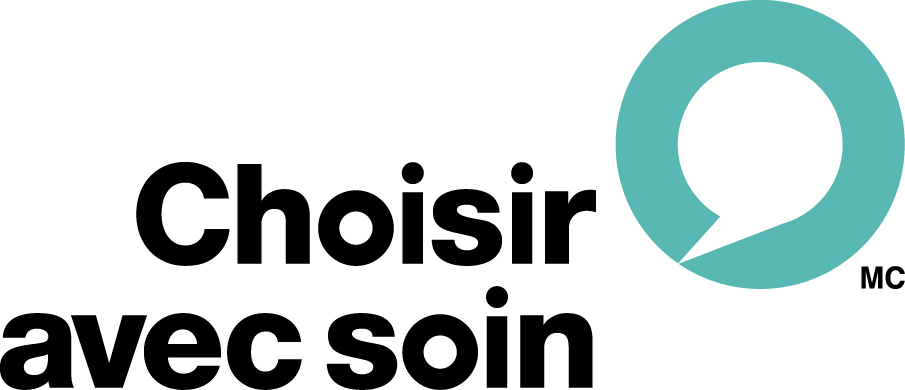 Allergies/SensiBILITÉS : Allergies/SensiBILITÉS : Allergies/SensiBILITÉS : Allergies/SensiBILITÉS : Diagnostic à l’admission : Consentement éclairé obtenu selon les lignes directrices de l’établissement.  Diagnostic à l’admission : Consentement éclairé obtenu selon les lignes directrices de l’établissement.  Diagnostic à l’admission : Consentement éclairé obtenu selon les lignes directrices de l’établissement.  Diagnostic à l’admission : Consentement éclairé obtenu selon les lignes directrices de l’établissement.  DATE DE TRANSFUSION :   Aujourd’hui Autre (JJ/MM/AAAA)  Autre (JJ/MM/AAAA)  STAT (Appeler banque de sang au : XXX-XXX-XXXX)Analyses de laboratoire prétransfusion :                      groupage et dépistage Analyses de laboratoire prétransfusion :                      groupage et dépistage Transfusion dans les 3 derniers mois :                     Oui     NonTransfusion dans les 3 derniers mois :                     Oui     NonGrossesse dans les 3 derniers mois :  Oui    NonGrossesse dans les 3 derniers mois :  Oui    NonGrossesse dans les 3 derniers mois :  Oui    NonGrossesse dans les 3 derniers mois :  Oui    Non   En l’absence d’IV, commencer une perfusion IV de NaCl 0,9 % pour garder la veine ouverte.                                                                      Arrêter l’intraveineuse périphérique une fois la transfusion terminée.   En l’absence d’IV, commencer une perfusion IV de NaCl 0,9 % pour garder la veine ouverte.                                                                      Arrêter l’intraveineuse périphérique une fois la transfusion terminée.   En l’absence d’IV, commencer une perfusion IV de NaCl 0,9 % pour garder la veine ouverte.                                                                      Arrêter l’intraveineuse périphérique une fois la transfusion terminée.   En l’absence d’IV, commencer une perfusion IV de NaCl 0,9 % pour garder la veine ouverte.                                                                      Arrêter l’intraveineuse périphérique une fois la transfusion terminée.Médicaments prétransfusion :  Furosémide            mg PO avant la transfusion ou              mg IV avant la transfusionMédicaments prétransfusion :  Furosémide            mg PO avant la transfusion ou              mg IV avant la transfusionMédicaments prétransfusion :  Furosémide            mg PO avant la transfusion ou              mg IV avant la transfusionMédicaments prétransfusion :  Furosémide            mg PO avant la transfusion ou              mg IV avant la transfusion  Produit irradié requis selon les directives de l’hôpital; préciser la raison :   Produit irradié requis selon les directives de l’hôpital; préciser la raison :   Produit irradié requis selon les directives de l’hôpital; préciser la raison :   Produit irradié requis selon les directives de l’hôpital; préciser la raison :   Produit compatible spécial requis selon les directives de l’hôpital; préciser la raison :   Produit compatible spécial requis selon les directives de l’hôpital; préciser la raison :   Produit compatible spécial requis selon les directives de l’hôpital; préciser la raison :   Produit compatible spécial requis selon les directives de l’hôpital; préciser la raison : Globules rouges (culot globulaire)  Hb prétransfusion :              g/L Indication :  Faible taux d’Hb     Saignement important     Symptomatique     Autre    Transfuser 1 unité, en              heures (p. ex., 1 unité en 1-2 heures, maximum 3,5 heures)   Transfuser            unités, chacune en _____ heuresRemarque : Envisager du fer par voie IV au lieu des globules rouges pour les patients atteints d’anémie ferriprive stable.Globules rouges (culot globulaire)  Hb prétransfusion :              g/L Indication :  Faible taux d’Hb     Saignement important     Symptomatique     Autre    Transfuser 1 unité, en              heures (p. ex., 1 unité en 1-2 heures, maximum 3,5 heures)   Transfuser            unités, chacune en _____ heuresRemarque : Envisager du fer par voie IV au lieu des globules rouges pour les patients atteints d’anémie ferriprive stable.Globules rouges (culot globulaire)  Hb prétransfusion :              g/L Indication :  Faible taux d’Hb     Saignement important     Symptomatique     Autre    Transfuser 1 unité, en              heures (p. ex., 1 unité en 1-2 heures, maximum 3,5 heures)   Transfuser            unités, chacune en _____ heuresRemarque : Envisager du fer par voie IV au lieu des globules rouges pour les patients atteints d’anémie ferriprive stable.Globules rouges (culot globulaire)  Hb prétransfusion :              g/L Indication :  Faible taux d’Hb     Saignement important     Symptomatique     Autre    Transfuser 1 unité, en              heures (p. ex., 1 unité en 1-2 heures, maximum 3,5 heures)   Transfuser            unités, chacune en _____ heuresRemarque : Envisager du fer par voie IV au lieu des globules rouges pour les patients atteints d’anémie ferriprive stable.PlaQUETTES (1 concentré plaquettaire ou 1 unité d’aphérèse = 1 dose adulte)Numération plaquettaire prétransfusion :              x 109/LIndication :  Saignement important  Intervention/chirurgie effractive      Prophylaxie (numération plaquettaire < 10 x 109/L)                    Autre (préciser) : Transfuser            unité(s), chacune en            heures (p. ex., 1 dose en 1-2 heures, maximum 3,5 heures)PlaQUETTES (1 concentré plaquettaire ou 1 unité d’aphérèse = 1 dose adulte)Numération plaquettaire prétransfusion :              x 109/LIndication :  Saignement important  Intervention/chirurgie effractive      Prophylaxie (numération plaquettaire < 10 x 109/L)                    Autre (préciser) : Transfuser            unité(s), chacune en            heures (p. ex., 1 dose en 1-2 heures, maximum 3,5 heures)PlaQUETTES (1 concentré plaquettaire ou 1 unité d’aphérèse = 1 dose adulte)Numération plaquettaire prétransfusion :              x 109/LIndication :  Saignement important  Intervention/chirurgie effractive      Prophylaxie (numération plaquettaire < 10 x 109/L)                    Autre (préciser) : Transfuser            unité(s), chacune en            heures (p. ex., 1 dose en 1-2 heures, maximum 3,5 heures)PlaQUETTES (1 concentré plaquettaire ou 1 unité d’aphérèse = 1 dose adulte)Numération plaquettaire prétransfusion :              x 109/LIndication :  Saignement important  Intervention/chirurgie effractive      Prophylaxie (numération plaquettaire < 10 x 109/L)                    Autre (préciser) : Transfuser            unité(s), chacune en            heures (p. ex., 1 dose en 1-2 heures, maximum 3,5 heures)Plasma CONGELÉ (dose 15 mL/kg = 3-4 unités pour un adulte; chaque unité = 250 mL) Poids (kg) :  RIN prétransfusion : Indication :  Saignement important     Intervention/chirurgie effractive dans les 6 prochaines heuresRaison de la coagulopathie :   Maladie hépatique    Autre (préciser) : Transfuser _____ unités, chacune en ___ heures (p. ex., chaque unité en 30 – 120 minutes, maximum 3,5 heures)Plasma CONGELÉ (dose 15 mL/kg = 3-4 unités pour un adulte; chaque unité = 250 mL) Poids (kg) :  RIN prétransfusion : Indication :  Saignement important     Intervention/chirurgie effractive dans les 6 prochaines heuresRaison de la coagulopathie :   Maladie hépatique    Autre (préciser) : Transfuser _____ unités, chacune en ___ heures (p. ex., chaque unité en 30 – 120 minutes, maximum 3,5 heures)Plasma CONGELÉ (dose 15 mL/kg = 3-4 unités pour un adulte; chaque unité = 250 mL) Poids (kg) :  RIN prétransfusion : Indication :  Saignement important     Intervention/chirurgie effractive dans les 6 prochaines heuresRaison de la coagulopathie :   Maladie hépatique    Autre (préciser) : Transfuser _____ unités, chacune en ___ heures (p. ex., chaque unité en 30 – 120 minutes, maximum 3,5 heures)Plasma CONGELÉ (dose 15 mL/kg = 3-4 unités pour un adulte; chaque unité = 250 mL) Poids (kg) :  RIN prétransfusion : Indication :  Saignement important     Intervention/chirurgie effractive dans les 6 prochaines heuresRaison de la coagulopathie :   Maladie hépatique    Autre (préciser) : Transfuser _____ unités, chacune en ___ heures (p. ex., chaque unité en 30 – 120 minutes, maximum 3,5 heures)Examens de laboratoire post-transfusion, si NÉCESSAIRES :                                 (préciser)Nom du prescripteur (lettres moulées) :                                              Date :                            Heure :                Signature du prescripteur :                                                  No de téléavertisseur :                       Examens de laboratoire post-transfusion, si NÉCESSAIRES :                                 (préciser)Nom du prescripteur (lettres moulées) :                                              Date :                            Heure :                Signature du prescripteur :                                                  No de téléavertisseur :                       Examens de laboratoire post-transfusion, si NÉCESSAIRES :                                 (préciser)Nom du prescripteur (lettres moulées) :                                              Date :                            Heure :                Signature du prescripteur :                                                  No de téléavertisseur :                       Examens de laboratoire post-transfusion, si NÉCESSAIRES :                                 (préciser)Nom du prescripteur (lettres moulées) :                                              Date :                            Heure :                Signature du prescripteur :                                                  No de téléavertisseur :                       